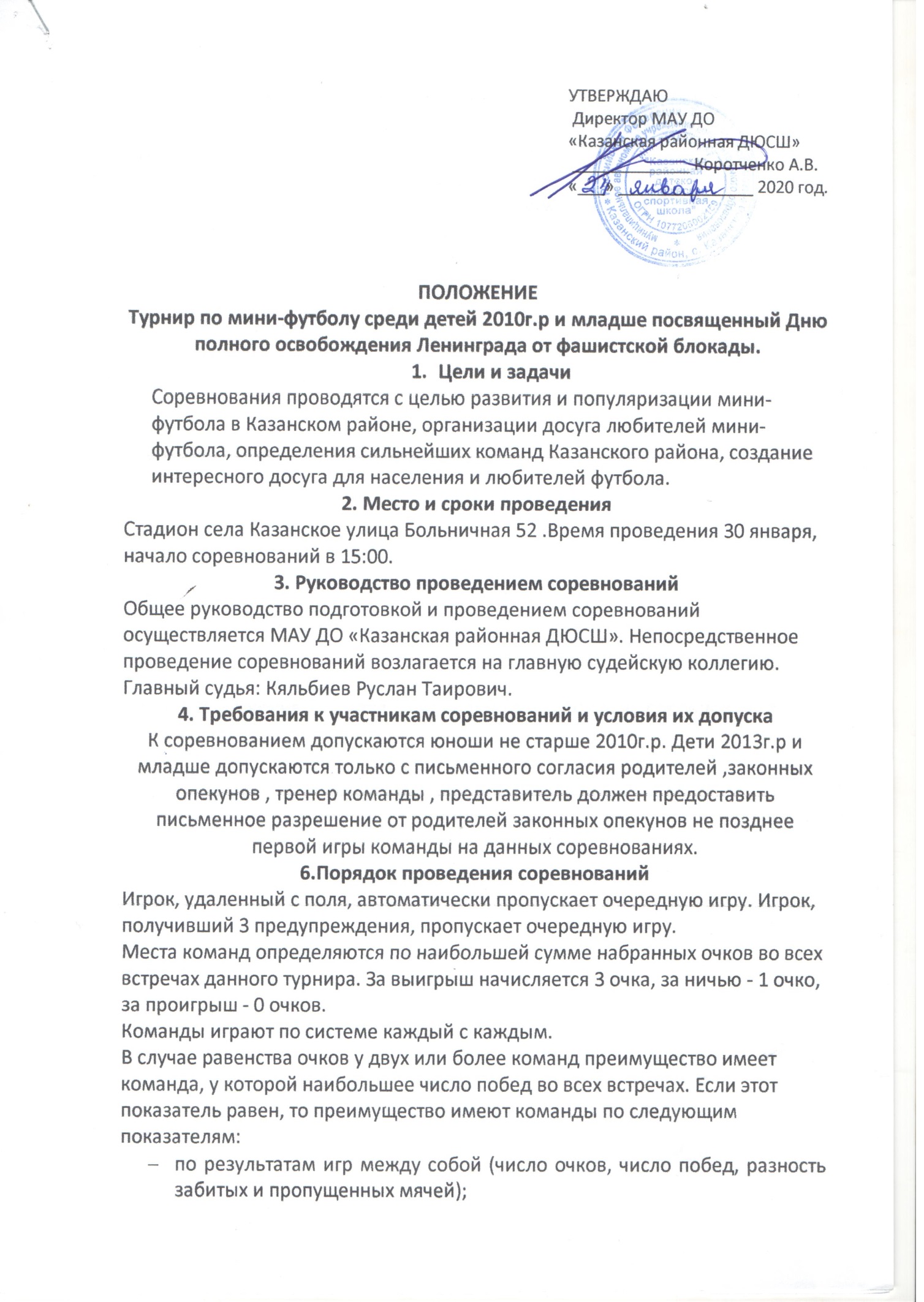                                                                                                             УТВЕРЖДАЮ                                                                                                              Директор МАУ ДО                                                                                                            «Казанская районная ДЮСШ»                                                                                                             _____________ Коротченко А.В.                                                                                                            «___» _______________ 2020 год.ПОЛОЖЕНИЕТурнир по мини-футболу среди детей 2010г.р и младше посвященный Дню полного освобождения Ленинграда от фашистской блокады.Цели и задачиСоревнования проводятся с целью развития и популяризации мини-футбола в Казанском районе, организации досуга любителей мини-футбола, определения сильнейших команд Казанского района, создание интересного досуга для населения и любителей футбола.2. Место и сроки проведенияСтадион села Казанское улица Больничная 52 .Время проведения 30 января, начало соревнований в 15:00.3. Руководство проведением соревнованийОбщее руководство подготовкой и проведением соревнований осуществляется МАУ ДО «Казанская районная ДЮСШ». Непосредственное проведение соревнований возлагается на главную судейскую коллегию.Главный судья: Кяльбиев Руслан Тайрович.4. Требования к участникам соревнований и условия их допускаК соревнованием допускаются юноши не старше 2010г.р. Дети 2013г.р и младше допускаются только с письменного согласия родителей ,законных опекунов , тренер команды , представитель должен предоставить письменное разрешение от родителей законных опекунов не позднее первой игры команды на данных соревнованиях.6.Порядок проведения соревнованийИгрок, удаленный с поля, автоматически пропускает очередную игру. Игрок, получивший 3 предупреждения, пропускает очередную игру.  Места команд определяются по наибольшей сумме набранных очков во всех встречах данного турнира. За выигрыш начисляется 3 очка, за ничью - 1 очко, за проигрыш - 0 очков. Команды играют по системе каждый с каждым.В случае равенства очков у двух или более команд преимущество имеет команда, у которой наибольшее число побед во всех встречах. Если этот показатель равен, то преимущество имеют команды по следующим показателям: по результатам игр между собой (число очков, число побед, разность забитых и пропущенных мячей);лучшей разности забитых и пропущенных мячей во всех встречах; наибольшему числу забитых мячей во всех встречах; Продолжительность матча 2 тайма по 15 минут. 7. НагражденияКоманды, занявшие 1-3 места, награждаются медалями и грамотами МАУ ДО «Казанская районная ДЮСШ». Лучшие игроки турнира: вратарь, защитник, нападающий, , лучший игрок, награждаются индивидуальными призами. 7. ЗаявкиЗаявки подаются в день соревнований. Данное положение является официальным вызовом на соревнования.Заявка на участие команды                                                                    ,В Чемпионате Казанского района по мини-футболуОбразец заявкиПредставитель команды                                                                 /                                                                 .№ п/пФамилия, Имя, ОтчествоЧисло, месяц, год рождения123456789101112